Министерство труда и социального развитияКраснодарского края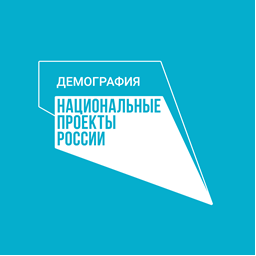 ПАМЯТКАполучателям ежемесячной выплаты в связи с рождением (усыновлением) первого ребенкаг. Краснодар 2021 годОснования предоставления:Федеральный закон «О ежемесячных выплатах семьям, имеющим детей» от 28 декабря . № 418-ФЗПорядок осуществления ежемесячных выплат в связи с рождением (усыновлением) первого ребенка и (или) второго ребенка, обращения за назначением указанных выплат, а также перечень документов (сведений), необходимых для назначения ежемесячных выплат в связи с рождением (усыновлением) первого и (или) второго ребенка, утвержденные приказом Министерства труда и социальной защиты Российской Федерации от 29 декабря . № 889н1.КАТЕГОРИИ ПОЛУЧАТЕЛЕЙ ● При рождении (усыновлении) начиная с 1 января . первого ребенка ежемесячная выплата предоставляется до достижения им возраста трех лет семьям со среднедушевым доходом, размер которого не превышает 2-кратную величину прожиточного минимума трудоспособного населения, установленного в субъекте Российской Федерации за 2 квартал предыдущего года. В Краснодарском крае за 2 квартал 2020 года прожиточный минимум для трудоспособного населения установлен в размере 12298 рублей, следовательно, для получения ежемесячной выплаты в 2021 году среднедушевой доход семьи не должен превышать 24596 рублей.● Ежемесячная выплата в связи с рождением (усыновлением) первого ребенка осуществляется женщине, родившей (усыновившей) первого ребенка, или отцу (усыновителю) либо опекуну ребенка в случае смерти женщины, отца (усыновителя), объявления их умершими, лишения их родительских прав или в случае отмены усыновления ребенка, являющимся гражданами Российской Федерации, постоянно проживающим на территории Российской Федерации.2. РАЗМЕР ЕЖЕМЕСЯЧНОЙ ВЫПЛАТЫ В СВЯЗИ С РОЖДЕНИЕМ (УСЫНОВЛЕНИЕМ) ПЕРВОГО РЕБЕНКАЕжемесячная выплата в связи с рождением первого ребенка осуществляется в размере прожиточного минимума для детей, установленного в субъекте Российской Федерации за 2 квартал года, предшествующего году обращения за назначением указанной выплаты.Прожиточный минимум для детей в крае за 2 квартал 2020 года установлен в размере 11114 рублей, именно в таком размере будет осуществляться ежемесячная выплата гражданам, обратившимся в 2021 году за ее назначением.3. ДОКУМЕНТЫ ДЛЯ НАЗНАЧЕНИЯ ЕЖЕМЕСЯЧНОЙ ВЫПЛАТЫ В СВЯЗИ С РОЖДЕНИЕМ (УСЫНОВЛЕНИЕМ) ПЕРВОГО РЕБЕНКА:●заявление (по форме);●документы, удостоверяющие личность, место жительства (пребывания) или фактического проживания заявителя; ●свидетельство о рождении (усыновлении) ребенка (детей);●документы, подтверждающие принадлежность к гражданству Российской Федерации заявителя и ребенка;●документы о доходах членов семьи за 12 календарных месяцев, предшествующих 6 месяцам перед месяцем обращения;●справка с места работы (службы, учебы) либо иной документ, подтверждающий доход каждого члена семьи;●справка из военного комиссариата о призыве родителя (супруга родителя) на военную службу;●документ, подтверждающий реквизиты счета в российской кредитной организации, открытого на заявителя.4. ПЕРЕЧЕНЬ ВИДОВ ДОХОДОВ, УЧИТЫВАЕМЫХ ПРИ РАСЧЕТЕ СРЕДНЕДУШЕВОГО ДОХОДА СЕМЬИВ состав семьи, учитываемый при расчете среднедушевого дохода семьи, включаются родитель (в том числе усыновитель), опекун ребенка, в связи с рождением (усыновлением) которого у гражданина возникло право на получение ежемесячной выплаты, супруг (супруга) такого гражданина, несовершеннолетние дети.Для назначения ежемесячной выплаты заявитель представляет доходы семьи за последние 12 календарных месяцев, предшествующих 6 месяцам перед месяцем:●вознаграждение за выполнение трудовых или иных обязанностей, включая выплаты компенсационного и стимулирующего характера, вознаграждение за выполненную работу;●пенсии, пособия, стипендии и иные аналогичные выплаты, полученные гражданином в соответствии с законодательством Российской Федерации и (или) законодательством субъекта Российской Федерации (пособие по временной нетрудоспособности, пособие по беременности и родам, единовременное пособие при рождении ребенка и женщинам, вставшим на учет в медицинских организациях в ранние сроки беременности; ежемесячное пособие по уходу за ребенком, пособие по безработице);●доходы, полученные от исполнения договоров гражданско-правового характера, от предпринимательской и иной деятельности;  ●денежное довольствие (денежное содержание) военнослужащих, сотрудников органов внутренних дел Российской Федерации, таможенных органов Российской Федерации и других органов;Ежемесячная выплата в связи с рождением (усыновлением) первого ребенка осуществляется со дня рождения ребенка, если обращение за ней последовало не позднее 6 месяцев со дня рождения ребенка; в остальных случаях – со дня обращения за ее назначением.Ежемесячная выплата в связи с рождением (усыновлением) первого ребенка назначается до исполнения ребенком возраста один год. По истечении указанного срока заявитель подает новое заявление о назначении ежемесячной выплаты в связи с рождением (усыновлением) первого ребенка и представляет документы (сведения), необходимые для ее назначения до исполнения ребенком возраста двух лет, а затем – до исполнения ребенком возраста трех лет.Федеральным законом от 1 апреля 2020 г. № 104-ФЗ «Об особенностях исчисления пособий по временной нетрудоспособности и осуществления ежемесячных выплат в связи с рождением (усыновлением) первого или второго ребенка» действие указанной нормы было приостановлено на период с 1 апреля 2020 г. по 1 марта 2021 г. включительно. Таким образом семьям, у которых в период с 1 апреля 2020 г. по 
1 марта 2021 г. дети достигли возраста одного года или двух лет, ежемесячная выплата назначается в беззаявительном порядке до достижения ребенком возраста двух и трех лет соответственно. Подробную информацию по вопросам предоставления ежемесячной выплаты в связи с рождением (усыновлением) первого ребенка можно получить в управлении социальной защиты населения по месту жительства (пребывания) или фактического проживания либо на сайте министерства труда и социального развития Краснодарского края(http://www.sznkuban.ru)